IET Design Camp Orientation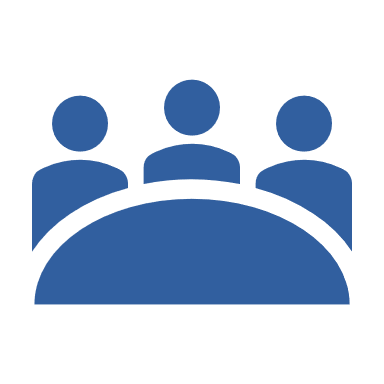 Breakout Group Activity #1Is it an IET?20 minutes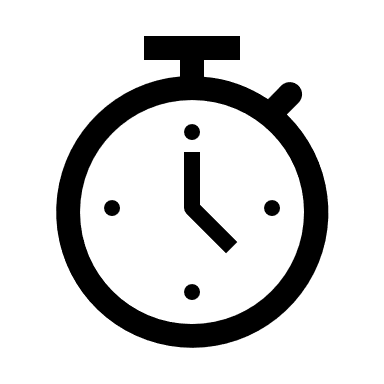 Activity InstructionsRead the short narrative of the adult education program assigned to your group (Appendix A in the Participant Guide).Select a scribe to capture your group’s ideas in the table on the next page.After reviewing the program description, look for evidence that the program includes the three required components and key elements of IET programs listed in the left column of the table. NOTE: The short narrative of the program may not address all the elements, but you may be able to identify evidence that some of the elements are there. Write the evidence in the EVIDENCE column (you can use the back of the sheet if necessary).Determine whether the evidence is strong (S), weak (W), inferred (I), or non-existent (N), and enter the corresponding letter in the last column.Once your group has gone through all the items in the left column, discuss whether you think you have enough evidence to determine whether the program qualifies as an IET program according to the WIOA requirements.COMPONENTS/
ELEMENTSEVIDENCESTRENGTH OF EVIDENCEAdult Basic Education (1 of 3 required components)Blank to write evidenceBlank to write strength of evidenceOccupational Skills Training (1 of 3 required components)Blank to write evidenceBlank to write strength of evidenceWorkforce Preparation(1 of 3 required components)Blank to write evidenceBlank to write strength of evidenceConcurrent Instruction(required)Blank to write evidenceBlank to write strength of evidenceContextualized Instruction(required)Blank to write evidenceBlank to write strength of evidencePart of a Career Pathway(required)Blank to write evidenceBlank to write strength of evidenceSingle Set of Learning Objectives(required)Blank to write evidenceBlank to write strength of evidenceJob is in-demandBlank to write evidenceBlank to write strength of evidenceCo-planning among instructorsBlank to write evidenceBlank to write strength of evidenceOccupationally relevant materials Blank to write evidenceBlank to write strength of evidence